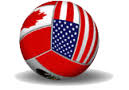 Meeting was called to order at 6:15 pm MSTNAGVA Interim President, Jason Fallon (JF), welcomed and thanked everyone in attendance.JF gave a brief synopsis of the State of NAGVA, viewable on the NAGVA.org website.NAGVA Treasurer, Lew Smith (LS), presented the 2018-19 Financial Report. (Attached to State of NAGVA Report)NAGVA Secretary, Drew Crawford (DC), moderates the President Vacancy election process.Questions were asked on the floor to LS by Jack Fleming (JF) and Brian Starks (BS)DC moved to accept the nomination of LS by unanimous consent, seconded by JF.Nomination accepted by unanimous consent.NAGVA President, JF will moderate the Member at Large election process.Review nominations sent in prior:Joshua BaxterDianna FernandezJordan RosenbergJimmy SchultzWesley SmithRequest nominations from the floor:Steve Schmidt, Ray Robles and Josh Brown were nominated from the floor.JF informs everyone that each candidate will have two minutes to speak followed by 3 minutes of questions.Time can be extended by a motionAll candidates asked to leave the room and come back in one by one to address the group.After each candidate speaks, voting by ballot occurs. Each voting member can vote for up to 4 candidates.Mark Davis (MD) and LS collected the ballots and left the room to count them.Department Reports were presented in the State of NAGVA published by the President (JF).Amendment Proposals were moderated by DC. Motion to limit discussion to 10 mins with the ability to extend by 3 minutes if seconded was approved.Amendments ProposalsProposal 1 – 3.05c – Updates outdated verbiage – 34 approved, 25 disapproved, 1 abstainedProposal 2 – Article V, Section 5.03 -­‐   Updates outdated verbiage – Unanimously approvedProposal 3 – Article VII, 7.02 -­‐   Change verbiage to add appointed positions to be considered members of the Board of Directors – Unanimously disapprovedProposal 4 – Article 14.02 -­‐   Allows for modification to Amendments and Bylaws from the floor – disapproved 39 to 9Proposal 5 – 14.02a -­‐   Alter the procedure for submitting Amendments – approved 47 to 3Proposal 6 – 2.02 -­‐  Voting Rights change – disapproved 28 to 13 with 2 abstentionsProposal 7 – Article 2.01 – Voting Rights Change – approved 28 to 13 with 2 abstentionsProposal 8 – Article 2.02B & C – Voting Rights Change to effect – disapproved 27 to 12 with 5 abstentionsProposal 9 – Article 2.02D & F – Voting ability Change to allow online voting – redacted by JF who put the proposal forwardProposal 10 – 2.02 – Voting Rights – unanimously disapprovedProposal 11 – Section 2.03 – Player rerate change – disapproved 32 to 20 with 3 abstentionsProposal 12 – Section 2.04 – Allow for members closer to another division to play in that division – disapproved 45 to 2Proposal 13 – 2.04A – Change Rating system away from numerical assessment- approved by unanimous consentProposal 14 – 2.04A – Change Rating system away from numerical assessment with C rating  addition – approved 39 to 8 with 4 abstentionsProposal 15 – 2.04 b.2.a – Rating play allowance change – disapproved by unanimous consentProposal 16 – 2.04c – Uprates at Championships effective immediately –  disapproved by unanimous consentProposal 17 – 2.04 D-G – Removes Medical Re-rate - disapproved by unanimous consentProposal 18 – 3.01.c.1 – Increase sanctioning fee – approved by unanimous consentProposal 19 – 3.01.c.2 – increase to facility fees for tournaments – approved by unanimous consentProposal 20 – 5.08 – Bidding for Championships - approved by unanimous consentProposal 21 – 7.01 – May not hold more than one position on Board – approved by unanimous consentProposal 22 – 7.02 – Mandatory Position change – approved 23 to 18Proposal 23 – 7.02 E – Updates Communications position charter – approved 21 to 15 with 7 absentionsProposal 24 – Article 12 – Solidifying State of NAGVA and Board Reports (Goals) – approved by unanimous consentProposal 25 – 6.05/6.06 – NAGVA Certified Rater – disapproved by unanimous consentProposal 26 – 3.01 – Tournaments must have First Aid/CPR certification – disapproved 38 to 7Proposal 27 – Article V – RC must be First Aid/CPR certified – disapproved 44 to 8Proposal 28 – Section 4.02d (ref USAV DCR 4.5.1) – Allow for hats – disapproved by unanimous consentProposal 29 – 3.02 – Change to pool play seeding - disapproved by unanimous consentMembership Fees Discussion/Vote was moderated by LS.LS recommended no change in fee structure for the 2018-19 season.Motion to keep current fee structure passed by unanimous consentDC asked if there was any New Business to be brought from the floor. MAL Election Results were announced by JF. Winners: Josh Baxter, Ray Robles, Dianna Fernandez, and Jimmy SchultzMeeting was adjourned at 10:X24 pm